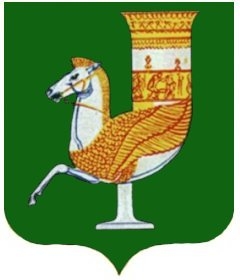 П  О  С  Т  А  Н  О  В  Л  Е  Н  И  Е   АДМИНИСТРАЦИИ   МУНИЦИПАЛЬНОГО  ОБРАЗОВАНИЯ «КРАСНОГВАРДЕЙСКИЙ  РАЙОН»От 11.04.2019г. № 216 с. Красногвардейское
Об утверждении состава комиссии и положения о комиссии по делам несовершеннолетних и защите их прав при администрации муниципального образования «Красногвардейский район»В соответствии с постановлением Правительства Российской Федерации от 6 ноября 2013 года № 995 «Об утверждении примерного положения о комиссиях по делам несовершеннолетних и защите их прав», Законом Республики Адыгея от 14 марта 2007 года № 67 «О комиссиях по делам несовершеннолетних и защите их прав», Законом Республики Адыгея от 14 марта 2007 года № 68 «О наделении органов местного самоуправления государственными полномочиями Республики Адыгея по образованию и организации деятельности комиссий по делам несовершеннолетних и защите их прав» в связи с изменением кадрового состава и в целях обеспечения координации межведомственного решения проблем безнадзорности, беспризорности и правонарушений несовершеннолетних, защиты их прав и законных интересов на территории муниципального образования «Красногвардейский район», повышения качества работы по профилактике безнадзорности и правонарушений несовершеннолетних, в соответствии со статьей 34 Устава муниципального образования «Красногвардейский район», ПОСТАНОВЛЯЮ:1. Утвердить положение о комиссии по делам несовершеннолетних и защите их прав при администрации муниципального образования «Красногвардейский район» (Приложение № 1).2. Утвердить состав комиссии по делам несовершеннолетних и защите их прав при администрации муниципального образования «Красногвардейский район» (Приложение № 2).3. Признать утратившими силу Постановление Главы Красногвардейского района № 407 от 18.09.2007 г. «О комиссии по делам несовершеннолетних и защите их прав муниципального образования «Красногвардейский район».4. Опубликовать настоящее постановление в районной газете «Дружба» и разместить на официальном сайте администрации МО «Красногвардейский район» http://amokr.ru.5. Контроль за исполнением настоящего постановления возложить на первого заместителя главы муниципального образования «Красногвардейский район» (Коротких А.В.)5. Постановление вступает в силу со дня его подписания.Глава МО «Красногвардейский  район»				          	         А.Т. Османов Приложение № 2
к  постановлению
администрации муниципального
образования «Красногвардейский район»
от 11.04.2019г.  №  216Состав
комиссии по делам несовершеннолетних и защите их прав при администрации муниципального образования «Красногвардейский район»Управляющий делами администрации района –                                 начальник общего  отдела администрации МО «Красногвардейский  район»                                                         А.А. КатбамбетовПриложение № 1
к  постановлению
администрации муниципального
образования «Красногвардейский район»
от 11.04.2019г.  №  216Положение
о комиссии по делам несовершеннолетних и защите их прав при администрации муниципального образования «Красногвардейский район»1. Общие положения1.1. Комиссия по делам несовершеннолетних и защите их прав при администрации муниципального образования «Красногвардейский район» (далее -комиссия) является коллегиальными органами системы профилактики безнадзорности и правонарушений несовершеннолетних (далее - система профилактики), создаётся распорядительным документом администрации муниципального образования «Красногвардейский район» в целях координации деятельности органов и учреждений системы профилактики безнадзорности, беспризорности, правонарушений и антиобщественных действий несовершеннолетних, выявлению и устранению причин и условий, способствующих этому, обеспечению защиты прав и законных интересов несовершеннолетних, социально-педагогической реабилитации несовершеннолетних, выявлению и пресечению случаев вовлечения несовершеннолетних в совершение преступлений других противоправных и (или) антиобщественных действий, а также случаев склонения их к суицидальным действиям.1.2. Комиссия руководствуется в своей деятельности Конституцией Российской Федерации, международными договорами Российской Федерации и ратифицированными ею международными соглашениями в сфере защиты прав детей, федеральными конституционными законами, федеральными законами, актами Президента Российской Федерации и Правительства Российской Федерации, постановлением Правительства РФ от 6 ноября 2013 года № 995 Об утверждении Примерного положения о комиссиях по делам несовершеннолетних и защите их прав, Законом Республики Адыгея от 14 марта 2007 года № 67 «О комиссиях по делам несовершеннолетних и защите их прав», Законом Республики Адыгея от 14 марта 2007 года № 68 «О наделении органов местного самоуправления государственными полномочиями Республики Адыгея по образованию и организации деятельности комиссий по делам несовершеннолетних и защите их прав», настоящим положением о комиссии по делам несовершеннолетних и защите их прав.2. Принципы деятельности комиссии2.1. Деятельность комиссии основывается на следующих принципах:2.1.1. Законность;2.1.2. Демократизм;2.1.3. Коллегиальность;2.1.4. Гуманное обращение с несовершеннолетними;2.1.5. Индивидуальный подход к несовершеннолетним;2.1.6. Уважительное отношение к несовершеннолетним, их родителям (лицам, их заменяющим);2.1.7. Конфиденциальность информации о несовершеннолетних, их родителях (лицах, их заменяющих);2.1.8. Взаимодействие с родителями (лицами, их заменяющими) несовершеннолетних по вопросам защиты их прав и законных интересов;2.1.9. Государственная поддержка деятельности органов местного самоуправления и общественных объединений по профилактике безнадзорности и правонарушений несовершеннолетних;2.1.10. Поддержка семьи с несовершеннолетними детьми и взаимодействие с семьей;2.1.11. Обеспечение ответственности должностных лиц и граждан за нарушение прав и законных интересов несовершеннолетних;2.1.12. Гласность.3. Основные задачи комиссии3.1. Предупреждение безнадзорности, беспризорности, правонарушений и антиобщественных действий несовершеннолетних, выявление и устранение причин и условий, способствующих этому;3.2. Обеспечение защиты прав и законных интересов несовершеннолетних;3.3. Социально-педагогическая реабилитация несовершеннолетних, находящихся в социально опасном положении, в том числе, связанном с немедицинским потреблением наркотических средств и психотропных веществ;3.4. Выявление и пресечение случаев вовлечения несовершеннолетних в совершение преступлений, других противоправных и (или) антиобщественных действий, а также случаев склонения их к суицидальным действиям;3.5. Осуществление мер, предусмотренных законодательством, по координации деятельности органов и организаций по профилактике безнадзорности, беспризорности и правонарушений несовершеннолетних;3.6. Иные задачи, предусмотренные законодательством.4. Порядок образования комиссии4.1. Комиссия образуется при администрации муниципального образования «Красногвардейский район» постановлением администрации муниципального образования «Красногвардейский район» в составе председателя комиссии, заместителя председателя комиссии, ответственного секретаря комиссии и членов комиссии.Членами комиссии могут быть руководители (их заместители) органов и учреждений системы профилактики, представители иных государственных (муниципальных) органов и учреждений, представители общественных объединений, религиозных конфессий, граждане, имеющие опыт работы с несовершеннолетними, депутаты, а также другие заинтересованные лица.4.2. Председатель комиссии:4.2.1. Осуществляет руководство деятельностью комиссии;4.2.2. Председательствует на заседании комиссии и организует ее работу;4.2.3. Представляет комиссию в государственных органах, органах местного самоуправления и иных организациях;4.2.4. Утверждает повестку заседания комиссии;4.2.5. Назначает дату заседания комиссии;4.2.6. Дает заместителю председателя комиссии, ответственному секретарю комиссии, членам комиссии обязательные к исполнению поручения по вопросам, отнесенным к компетенции комиссии;4.2.7. Представляет уполномоченным органам (должностным лицам) предложения по формированию персонального состава комиссии;4.2.8. Осуществляет контроль за исполнением плана работы комиссии, подписывает постановления комиссии;4.2.9. Обеспечивает представление установленной отчетности о работе по профилактике безнадзорности и правонарушений несовершеннолетних в порядке, установленном законодательством Российской Федерации и нормативными правовыми актами.4.3. Заместитель председателя комиссии:4.3.1. Выполняет поручения председателя комиссии;4.3.2. Исполняет обязанности председателя комиссии в его отсутствие;4.3.3. Обеспечивает контроль за исполнением постановлений комиссии;4.3.4. Обеспечивает контроль за своевременной подготовкой материалов для рассмотрения на заседании комиссии.4.4. Ответственный секретарь комиссии:4.4.1. Осуществляет подготовку материалов для рассмотрения на заседании комиссии;4.4.2. Выполняет поручения председателя и заместителя председателя комиссии;4.4.3. Отвечает за ведение делопроизводства комиссии;4.4.4. Оповещает членов комиссии и лиц, участвующих в заседании комиссии, о времени и месте заседания, проверяет их явку, знакомит с материалами по вопросам, вынесенным на рассмотрение комиссии;4.4.5. Осуществляет подготовку и оформление проектов постановлений, принимаемых комиссией по результатам рассмотрения соответствующего вопроса на заседании;4.4.6. Обеспечивает вручение копий постановлений комиссии.4.5. Члены комиссии обладают равными правами при рассмотрении и обсуждении вопросов (дел), отнесенных к компетенции комиссии, и осуществляют следующие функции:4.5.1. Участвуют в заседании комиссии и его подготовке;4.5.2. Предварительно (до заседания комиссии) знакомятся с материалами по вопросам, выносимым на ее рассмотрение;4.5.3. Вносят предложения об отложении рассмотрения вопроса (дела) и о запросе дополнительных материалов по нему;4.5.4. Вносят предложения по совершенствованию работы по профилактике безнадзорности и правонарушений несовершеннолетних, защите их прав и законных интересов, выявлению и устранению причин и условий, способствующих безнадзорности и правонарушениям несовершеннолетних;4.5.5. Участвуют в обсуждении постановлений, принимаемых комиссией по рассматриваемым вопросам (делам), и голосуют при их принятии;4.5.6. Составляют протоколы об административных правонарушениях в случаях и порядке, предусмотренных Кодексом Российской Федерации об административных правонарушениях;4.5.7. Посещают организации, обеспечивающие реализацию несовершеннолетними их прав на образование, труд, отдых, охрану здоровья и медицинскую помощь, жилище и иных прав, в целях проверки поступивших в комиссию сообщений о нарушении прав и законных интересов несовершеннолетних, наличии угрозы в отношении их жизни и здоровья, ставших известными случаях применения насилия и других форм жестокого обращения с несовершеннолетними, а также в целях выявления причин и условий, способствовавших нарушению прав и законных интересов несовершеннолетних, их безнадзорности и совершению правонарушений;4.5.8. Выполняют поручения председателя комиссии.4.6. Председатель комиссии несет персональную ответственность за организацию работы комиссии и представление отчетности о состоянии профилактики безнадзорности и правонарушений несовершеннолетних в соответствии с законодательством Российской Федерации и законодательством Республики Адыгея.4.7. Заседания комиссии проводятся в соответствии с планами работы, а также по мере необходимости.4.8. Заседание комиссии считается правомочным, если на нем присутствует не менее половины ее членов. Члены комиссии участвуют в ее заседаниях без права замены.4.9. На заседании комиссии председательствует ее председатель либо заместитель председателя комиссии.4.10. Решения комиссии принимаются большинством голосов присутствующих на заседании членов комиссии.4.11. Протокол заседания комиссии подписывается председательствующим на заседании комиссии и секретарем заседания комиссии.5. Полномочия комиссии5.1. Комиссия в целях осуществления своих задач в установленном законодательством порядке:5.1.1. Координирует и направляет деятельность органов и учреждений, входящих в систему профилактики безнадзорности и правонарушений несовершеннолетних;5.1.2. Организует осуществление мер по защите и восстановлению прав и законных интересов несовершеннолетних, защите их от всех форм дискриминации, физического или психического насилия, оскорбления, грубого обращения, сексуальной и иной эксплуатации, выявлению и устранению причин и условий, способствующих безнадзорности, беспризорности, правонарушениям и антиобщественным действиям несовершеннолетних, вносит предложения по данным направлениям в органы государственной власти Республики Адыгея, органы местного самоуправления, органы и учреждения системы профилактики безнадзорности и правонарушений несовершеннолетних, предприятия, иные организации и учреждения независимо от их организационно-правовой формы и формы собственности;5.1.3. Обеспечивает выявление причин и условий, способствующих беспризорности, безнадзорности, правонарушениям и антиобщественным действиям несовершеннолетних, определяют меры по их устранению;5.1.4. Принимает участие в разработке проектов нормативных правовых актов по вопросам защиты прав и охраняемых законом интересов несовершеннолетних;5.1.5. Принимает участие в разработке и реализации государственных программ Республики Адыгея, ведомственных целевых программ, муниципальных программ, направленных на защиту прав и законных интересов несовершеннолетних, профилактику их безнадзорности, беспризорности, правонарушений и антиобщественных действий, в пределах своей компетенции контролируют их реализацию;5.1.6. Утверждает межведомственные программы, и координирует проведение индивидуальной профилактической работы органов и учреждений, входящих в систему профилактики безнадзорности и правонарушений несовершеннолетних, в отношении несовершеннолетних и семей с несовершеннолетними детьми, находящихся в социально опасном положении, по предупреждению случаев насилия и всех форм посягательств на жизнь, здоровье и половую неприкосновенность несовершеннолетних, привлекают социально ориентированные общественные объединения к реализации планов индивидуальной профилактической работы и контролируют их выполнение;5.1.7. Обобщает и распространяет положительный опыт работы в области защиты прав и охраняемых законом интересов несовершеннолетних;5.1.8. Осуществляет сбор, изучение и анализ сведений и информации о состоянии безнадзорности, беспризорности и правонарушениях несовершеннолетних;5.1.9. Осуществляет мониторинг деятельности органов и учреждений, входящих в систему профилактики безнадзорности и правонарушений несовершеннолетних;5.1.10. Осуществляет мониторинг соблюдения условий воспитания, обучения, содержания несовершеннолетних в учреждениях системы профилактики безнадзорности и правонарушений несовершеннолетних;5.1.11. Посещает организации, обеспечивающие реализацию несовершеннолетними их прав на образование, труд, отдых, охрану здоровья и медицинскую помощь, жилище и иных прав, в целях проверки поступивших в комиссию сообщений о нарушении прав и законных интересов несовершеннолетних, наличии угрозы в отношении их жизни и здоровья, ставших известными случаях применения насилия и других форм жестокого обращения с несовершеннолетними, а также в целях выявления причин и условий, способствовавших нарушению прав и законных интересов несовершеннолетних, их безнадзорности и совершению правонарушений;5.1.12. Ведет прием несовершеннолетних, их родителей или иных законных представителей, а также других лиц, рассматривает жалобы и заявления, связанные с нарушениями прав и законных интересов несовершеннолетних, принимает меры по восстановлению их нарушенных прав;5.1.13. Обращается в суд по вопросам защиты прав и законных интересов несовершеннолетних, в том числе по вопросам возмещения вреда, причиненного здоровью несовершеннолетнего, его имуществу, и (или) морального вреда, а также участвует в судебных процессах в соответствии с законодательством Российской Федерации;5.1.14. Ведет персонифицированный учет несовершеннолетних и семей, находящихся в социально опасном положении, формирует банк данных о таких несовершеннолетних и семьях;5.1.15. Подготавливает совместно с соответствующими органами или учреждениями, представляемые в суд материалы по вопросам, связанным с содержанием несовершеннолетних в специальных учебно-воспитательных учреждениях закрытого типа, а также по иным вопросам, предусмотренным законодательством Российской Федерации;5.1.16. Дает согласие на отчисление несовершеннолетних обучающихся, достигших возраста 15 лет и не получивших основного общего образования, организациям, осуществляющим образовательную деятельность;5.1.17. Дает, при наличии согласия родителей (законных представителей) несовершеннолетнего обучающегося и органа местного самоуправления, осуществляющего управление в сфере образования, согласие на оставление несовершеннолетними, достигшими возраста 15 лет, общеобразовательных организаций до получения основного общего образования. Комиссия совместно с родителями (законными представителями) несовершеннолетних, достигших возраста 15 лет и оставивших общеобразовательные организации до получения основного общего образования, и органами местного самоуправления, осуществляющими управление в сфере образования, не позднее чем в месячный срок принимает меры по продолжению освоения несовершеннолетними образовательной программы основного общего образования в иной форме обучения и с согласия их родителей (законных представителей) по трудоустройству таких несовершеннолетних;5.1.18. Обеспечивает оказание помощи в трудовом и бытовом устройстве несовершеннолетних, освобожденных из учреждений уголовно-исполнительной системы либо вернувшихся из специальных учебно-воспитательных учреждений, а также состоящих на учете в уголовно-исполнительных инспекциях, содействия в определении форм устройства других несовершеннолетних, нуждающихся в помощи государства;5.1.19. Применяет меры воздействия в отношении несовершеннолетних, их родителей или иных законных представителей в случаях и порядке, которые предусмотрены законодательством Российской Федерации и законодательством Республики Адыгея;5.1.20. Принимает решения на основании заключения психолого-медико-педагогической комиссии о направлении несовершеннолетних в возрасте от 8 до 18 лет, нуждающихся в специальном педагогическом подходе, в специальные учебно-воспитательные учреждения открытого типа с согласия родителей (законных представителей), а также самих несовершеннолетних в случае достижения ими возраста 14 лет;5.1.21. Подготавливает и направляет в управление по работе с несовершеннолетними, опеки и попечительства министерства труда и социального развития Краснодарского края и администрацию муниципального образования «Красногвардейский район» в порядке, установленном законодательством субъектов Российской Федерации, отчеты о работе по профилактике безнадзорности и правонарушений несовершеннолетних на территории соответствующего муниципального образования;5.1.22. Обращается в суд по вопросам возмещения вреда, причиненного здоровью несовершеннолетнего, его имуществу, и (или) морального вреда в порядке, установленном законодательством Российской Федерации;5.1.23. Дает совместно с соответствующей государственной инспекцией труда согласие на расторжение трудового договора с работниками в возрасте до 18 лет по инициативе работодателя (за исключением случаев ликвидации организации или прекращения деятельности индивидуального предпринимателя);5.1.24. Участвует в разработке проектов нормативных правовых актов по вопросам защиты прав и законных интересов несовершеннолетних;5.1.25. Осуществляет иные полномочия, установленные законодательством Российской Федерации или субъекта Российской Федерации.5.2. Комиссия принимает решения, оформляемые в форме постановлений, в которых указываются:5.2.1. Наименование комиссии;5.2.2. Дата;5.2.3. Время и место проведения заседания;5.2.4. Сведения о присутствующих и отсутствующих членах комиссии;5.2.5. Сведения об иных лицах, присутствующих на заседании;5.2.6. Вопрос повестки дня, по которому вынесено постановление;5.2.7. Содержание рассматриваемого вопроса;5.2.8. Выявленные по рассматриваемому вопросу нарушения прав и законных интересов несовершеннолетних (при их наличии);5.2.9. Сведения о выявленных причинах и условиях, способствующих безнадзорности, беспризорности, правонарушениям и антиобщественным действиям несовершеннолетних (при их наличии);5.2.10. Решение, принятое по рассматриваемому вопросу;5.2.11. Меры, направленные на устранение причин и условий, способствующих безнадзорности, беспризорности, правонарушениям и антиобщественным действиям несовершеннолетних, которые должны предпринять соответствующие органы или учреждения системы профилактики;5.2.12. Сроки, в течение которых должны быть приняты меры, направленные на устранение причин и условий, способствующих безнадзорности, беспризорности, правонарушениям и антиобщественным действиям несовершеннолетних;5.2.13. Осуществляет иные полномочия, предусмотренные законодательством Российской Федерации.5.3. Комиссия принимает постановления по вопросам, отнесенным к ее компетенции, обязательные для исполнения органами и учреждениями системы профилактики безнадзорности и правонарушений несовершеннолетних. Постановления комиссии направляются членам комиссий, в органы и учреждения системы профилактики безнадзорности и правонарушений несовершеннолетних, иным заинтересованным лицам и организациям.5.3.1. В постановлении указываются выявленные нарушения прав и законных интересов несовершеннолетних, причины и условия, способствующие безнадзорности, беспризорности, правонарушениям и антиобщественным действиям несовершеннолетних, меры по их устранению и сроки принятия таких мер.5.3.2. Органы и учреждения системы профилактики безнадзорности и правонарушений несовершеннолетних обязаны сообщить комиссии о принятых мерах по исполнению такого постановления в указанный в нем срок.6. Рассмотрение комиссией материалов (дел), не связанных с делами об административных правонарушениях6.1. Материалы (дела), не связанные с делами об административных правонарушениях, рассматриваются комиссией в порядке, установленном Кабинетом Министров Республики Адыгея, если иное не установлено федеральным законодательством.7. Меры воздействия, применяемые в отношении несовершеннолетних, их родителей (законных представителей)7.1. Комиссия применяет в отношении несовершеннолетних, их родителей (законных представителей), не исполняющих обязанности по содержанию и воспитанию несовершеннолетних или препятствующих выполнению постановлений комиссии, меры воздействия, перечень и порядок применения которых установлены Кабинетом Министров Республики Адыгея.7.2. Решения о применении в отношении несовершеннолетних, их родителей (законных представителей) мер воздействия принимаются постановлением комиссии.7.3. При вынесении постановления о применении меры воздействия к несовершеннолетнему за совершение правонарушения комиссия решает вопрос о целесообразности проведения с ним, его родителями (законными представителями) профилактической работы.8. Основные права комиссии8.1. Комиссия в целях реализации своих полномочий имеет право:8.1.1. Запрашивать и получать необходимую для осуществления своих полномочий информацию (материалы) от органов государственной власти Краснодарского края, органов местного самоуправления, органов и учреждений системы профилактики безнадзорности и правонарушений несовершеннолетних, организаций, учреждений и предприятий независимо от их организационно-правовой формы и формы собственности;8.1.2. Пользоваться информационными ресурсами, имеющимися в органах государственной власти Республики Адыгея и органах местного самоуправления, содержащими сведения о несовершеннолетних, их родителях (лицах, их заменяющих);8.1.3. Создавать рабочие и экспертные группы по вопросам, входящим в компетенцию комиссии, привлекать в установленном порядке специалистов для подготовки вопросов на заседания комиссий;8.1.4. Приглашать на заседания для получения информации и объяснений по рассматриваемым вопросам должностных лиц, специалистов и граждан;8.1.5. Заслушивать на заседаниях комиссии сообщения руководителей органов местного самоуправления, органов и учреждений системы профилактики по вопросам предупреждения безнадзорности и правонарушений несовершеннолетних;8.1.6. Вносить в органы местного самоуправления, органы и учреждения системы профилактики безнадзорности и правонарушений несовершеннолетних, предприятия, организации и учреждения независимо от их организационно-правовой формы и формы собственности предложения и представления по вопросам защиты прав и законных интересов несовершеннолетних, профилактики безнадзорности, беспризорности и правонарушений несовершеннолетних;8.1.7. Вносить в органы местного самоуправления, органы и учреждения системы профилактики безнадзорности и правонарушений несовершеннолетних, предприятия, организации и учреждения, независимо от их организационно-правовой формы и формы собственности, предложения о привлечении к ответственности должностных лиц в случаях неисполнения ими постановлений комиссии или непринятия мер по устранению нарушений прав и законных интересов несовершеннолетних, указанных в представлениях комиссии;8.1.8. Информировать органы опеки и попечительства о наличии оснований для обращения в суд с ходатайством об ограничении или лишении несовершеннолетнего в возрасте от 14 до 18 лет права самостоятельно распоряжаться своим заработком, стипендией или иными доходами;8.1.9. Заключать с органами государственной власти и организациями независимо от формы собственности соглашения в целях реализации своих полномочий в сфере профилактики безнадзорности и правонарушений несовершеннолетних, защиты их прав и свобод;8.1.10. В целях изучения работы по ресоциализации несовершеннолетних осужденных, место жительства которых находится на территории Республики Адыгея и которые содержатся в воспитательных колониях, дислоцируемых в других субъектах Российской Федерации, посещать в установленном порядке указанные исправительные учреждения;8.1.11. Проводить заседания комиссий по мере необходимости, но не реже одного раза в квартал. В случае необходимости могут проводиться внеочередные и выездные заседания комиссий;8.1.12. Наделять председателя комиссии полномочием в период между заседаниями направлять в органы и учреждения системы профилактики безнадзорности и правонарушений несовершеннолетних, иные органы и организации независимо от форм собственности информацию, сообщения, иные документы комиссии;8.1.13. Осуществлять иные права, установленные законодательством.8.2. Члены комиссии имеют право в установленном порядке беспрепятственно посещать учреждения системы профилактики безнадзорности и правонарушений несовершеннолетних, предприятия, учреждения и организации независимо от их организационно-правовой формы и формы собственности для проверки условий содержания, воспитания, обучения и труда несовершеннолетних, а также обращения с ними.8.3. Члены муниципальной комиссии вправе составлять протоколы об административных правонарушениях в соответствии с законодательством Российской Федерации.9. Порядок отчетности органов местного самоуправления, об осуществлении переданных им государственных полномочий9.1. Комиссия обязана представлять полугодовые и годовые отчеты об осуществлении государственных полномочий в управление по работе с несовершеннолетними, опеки и попечительства министерства труда и социального развития Республики Адыгея.9.2. Полугодовые и годовые отчеты об осуществлении государственных полномочий представляются в порядке и в сроки, установленные уполномоченным органом исполнительной власти Республики Адыгея.10. Контроль за деятельностью комиссии10.1. Контроль за деятельностью комиссии осуществляется администрацией муниципального образования «Красногвардейский район».10.2. Ведомственный контроль за деятельностью комиссии осуществляется комиссией по делам несовершеннолетних и защите их прав при Кабинете Министров Республики Адыгея.Управляющий делами администрации района –                                 начальник общего  отдела администрации МО «Красногвардейский  район»                                                         А.А. КатбамбетовПредседатель комиссииКоротких Александр ВасильевичПервый заместитель главы  администрации МО «Красногвардейский  район»Первый заместитель главы  администрации МО «Красногвардейский  район»Первый заместитель главы  администрации МО «Красногвардейский  район»Заместитель председателя Цеева Мариет КаплановнаНачальник  управления  образования  администрации  МО «Красногвардейский  район»Начальник  управления  образования  администрации  МО «Красногвардейский  район»Начальник  управления  образования  администрации  МО «Красногвардейский  район»Ответственный секретарь КДНиЗППопова Мария ВалерьевнаГлавный специалист – ответственный секретарь комиссии по делам несовершеннолетних и защите их прав администрации МО «Красногвардейский  район»Главный специалист – ответственный секретарь комиссии по делам несовершеннолетних и защите их прав администрации МО «Красногвардейский  район»Главный специалист – ответственный секретарь комиссии по делам несовершеннолетних и защите их прав администрации МО «Красногвардейский  район»                                                            Члены Комиссии                                                            Члены КомиссииСупрун Оксана ЕвгеньевнаГлавный специалист управления культуры и кино администрации МО «Красногвардейский  район»Главный специалист управления культуры и кино администрации МО «Красногвардейский  район»Главный специалист управления культуры и кино администрации МО «Красногвардейский  район»Левина Ольга АлександровнаГлавный специалист правового отдела администрации МО «Красногвардейский  район»Главный специалист правового отдела администрации МО «Красногвардейский  район»Главный специалист правового отдела администрации МО «Красногвардейский  район»Аббасов Мурат АскеровичНачальник отдела по физической культуре и спорту администрации МО «Красногвардейский  район»Начальник отдела по физической культуре и спорту администрации МО «Красногвардейский  район»Начальник отдела по физической культуре и спорту администрации МО «Красногвардейский  район»Агаркова Галина ВладимировнаГлавный  специалист  по  опеке  и  попечительству  в отношении  несовершеннолетних лиц администрации  МО «Красногвардейский  район»Главный  специалист  по  опеке  и  попечительству  в отношении  несовершеннолетних лиц администрации  МО «Красногвардейский  район»Главный  специалист  по  опеке  и  попечительству  в отношении  несовершеннолетних лиц администрации  МО «Красногвардейский  район»Рубанова Людмила АлександровнаЗаведующая отделением семьи  материнства  и  детства ГБУ  РА «Красногвардейский КЦСОН» (по  согласованию)Заведующая отделением семьи  материнства  и  детства ГБУ  РА «Красногвардейский КЦСОН» (по  согласованию)Заведующая отделением семьи  материнства  и  детства ГБУ  РА «Красногвардейский КЦСОН» (по  согласованию)Зайцев Михаил ГригорьевичПредседатель  Совета  ветеранов войны, труда, вооруженных  сил  и  правоохранительных  органов Красногвардейского  района (по согласованию)Председатель  Совета  ветеранов войны, труда, вооруженных  сил  и  правоохранительных  органов Красногвардейского  района (по согласованию)Председатель  Совета  ветеранов войны, труда, вооруженных  сил  и  правоохранительных  органов Красногвардейского  района (по согласованию)Бахов Руслан ДавлетуковичЗаместитель  директора  по  воспитательной   работе  ГБПОУ  РА  «Красногвардейский  аграрно-промышленный  техникум»  (по  согласованию)Заместитель  директора  по  воспитательной   работе  ГБПОУ  РА  «Красногвардейский  аграрно-промышленный  техникум»  (по  согласованию)Заместитель  директора  по  воспитательной   работе  ГБПОУ  РА  «Красногвардейский  аграрно-промышленный  техникум»  (по  согласованию)Мороз Елена ВладимировнаПедиатр  ГБУЗ РА  «Красногвардейская  ЦРБ» (по согласованию)Педиатр  ГБУЗ РА  «Красногвардейская  ЦРБ» (по согласованию)Педиатр  ГБУЗ РА  «Красногвардейская  ЦРБ» (по согласованию)Ткаченко Наталья ВладимировнаВедущий инспектор ГКУ  РА  «ЦЗН Красногвардейского  района»  (по согласованию)Ведущий инспектор ГКУ  РА  «ЦЗН Красногвардейского  района»  (по согласованию)Ведущий инспектор ГКУ  РА  «ЦЗН Красногвардейского  района»  (по согласованию)Абрегов  Адам АскарбиевичНачальник ОУУП и ПДН Отдела МВД России по Красногвардейскому району, капитан полиции (по согласованию)Начальник ОУУП и ПДН Отдела МВД России по Красногвардейскому району, капитан полиции (по согласованию)Начальник ОУУП и ПДН Отдела МВД России по Красногвардейскому району, капитан полиции (по согласованию)Брюханов Сергей ГавриловичАтаман   Красногвардейского районного казачьего  общества Майкопского отдельного казачьего общества Кубанского войскового казачьего общества  (по согласованию)Атаман   Красногвардейского районного казачьего  общества Майкопского отдельного казачьего общества Кубанского войскового казачьего общества  (по согласованию)Атаман   Красногвардейского районного казачьего  общества Майкопского отдельного казачьего общества Кубанского войскового казачьего общества  (по согласованию)Мамедов Нурадин ФарзандаровичЗаместитель  руководителя общественной  организации  курдов  Республики  Адыгея  «АГРЫ» (по согласованию)Заместитель  руководителя общественной  организации  курдов  Республики  Адыгея  «АГРЫ» (по согласованию)Заместитель  руководителя общественной  организации  курдов  Республики  Адыгея  «АГРЫ» (по согласованию)Булдаков Владимир ИгоревичНачальник ОТП НД и Пр по Красногвардейскому, Гиагинскому , Кошехабльскому и Шовгеновскому районам, старший лейтинант внутренней службы Начальник ОТП НД и Пр по Красногвардейскому, Гиагинскому , Кошехабльскому и Шовгеновскому районам, старший лейтинант внутренней службы Начальник ОТП НД и Пр по Красногвардейскому, Гиагинскому , Кошехабльскому и Шовгеновскому районам, старший лейтинант внутренней службы 